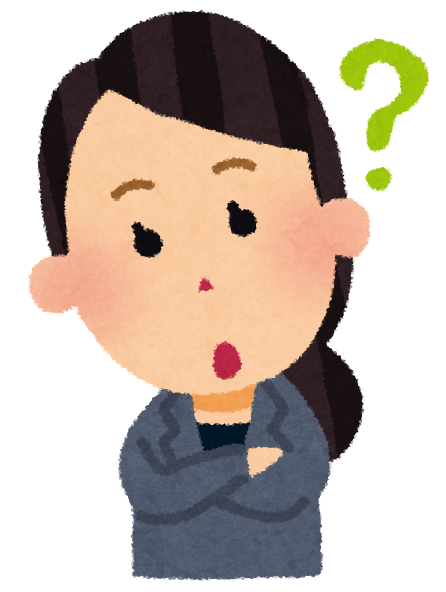 保険診断＝「加入させられる」と思われている方、ご安心して下さい！商工会の保険診断は、加入を勧める診断会ではありません。あなたの保険の診断会です。志免町商工会 TEL935-1337保険の無料個別診断　申込書開催日時相談会場  	志免町商工会 (志免町志免中央1-14-10)日程調整により、事業所または自宅へお伺することも可能です。必要書類		加入している保険証書事前にコピーを頂くと診断時間が短縮できます。お申込み		事前予約制です。FAXまたは電話でお申込下さい*上記日程にて、ご都合の悪い方は別日程で対応しますのでご連絡下さい。　FAX番号　935-1349（申込書に記入し、切り取らず送付して下さい）お問合せ先　志免町商工会　TEL　935-1337開催日開催日開催日開催日開催日1回目1回目平成30年12月26日（水）平成30年12月26日（水）平成30年12月26日（水）2回目2回目平成31年　1月　9日（水）平成31年　1月　9日（水）平成31年　1月　9日（水）相談時間相談時間相談時間相談時間相談時間①9:00～10：309:00～10：30②10：30～12：00③13：00～14：3013：00～14：30④14：30～16：00⑤16：00～17：3016：00～17：30上記以外の日程や時間でも対応します！上記以外の日程や時間でも対応します！事業者名氏　名年齢　　　歳連絡先（〒　　　　　-　　　　　　　　）（〒　　　　　-　　　　　　　　）（〒　　　　　-　　　　　　　　）（〒　　　　　-　　　　　　　　）（〒　　　　　-　　　　　　　　）（〒　　　　　-　　　　　　　　）（〒　　　　　-　　　　　　　　）（〒　　　　　-　　　　　　　　）（〒　　　　　-　　　　　　　　）連絡先電　話電　話携　帯相談希望日（いずれかに○）平成30年12月26日（水）平成30年12月26日（水）希望時間（いずれかに○）希望時間（いずれかに○）①　9：00～10：30①　9：00～10：30①　9：00～10：30相談希望日（いずれかに○）平成30年12月26日（水）平成30年12月26日（水）希望時間（いずれかに○）希望時間（いずれかに○）②　10：30～12：00②　10：30～12：00②　10：30～12：00相談希望日（いずれかに○）平成31年　1月　9日（水）平成31年　1月　9日（水）希望時間（いずれかに○）希望時間（いずれかに○）③　13：00～14：30③　13：00～14：30③　13：00～14：30相談希望日（いずれかに○）平成31年　1月　9日（水）平成31年　1月　9日（水）希望時間（いずれかに○）希望時間（いずれかに○）④　14：30～16：00④　14：30～16：00④　14：30～16：00相談希望日（いずれかに○）上記以外（　　　　　　　　　）上記以外（　　　　　　　　　）希望時間（いずれかに○）希望時間（いずれかに○）⑤　16：00～17：30⑤　16：00～17：30⑤　16：00～17：30相談希望日（いずれかに○）上記以外（　　　　　　　　　）上記以外（　　　　　　　　　）希望時間（いずれかに○）希望時間（いずれかに○）上記以外（　　　　　　　　）上記以外（　　　　　　　　）上記以外（　　　　　　　　）